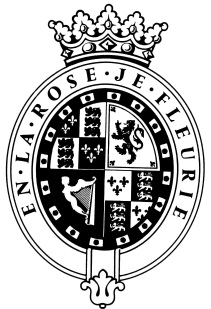 GOODWOODThe RoleThe Gardener will be part of Gardens Team and report to the Gardens ManagerAbout usAt Goodwood, we celebrate our 300 year history as a quintessentially English Estate, in modern and authentic ways delivering extraordinary and engaging experiences.  Our setting, 12,000 acres of  countryside and our story both play significant roles in Goodwood’s success.  What really sets us apart is our people.  It is their passion, enthusiasm and belief in the many things we do that makes us the unique, luxury brand we are.Passionate PeopleIt takes a certain sort of person to flourish in such a fast-paced, multi-dimensional environment like Goodwood.  We look for talented, self-motivated and enthusiastic individuals who will be able to share our passion for providing the “world’s leading luxury experience.”Our ValuesThe Real Thing	       Daring Do 		  Obsession for Perfection    Sheer Love of LifePurpose of the roleTo be part of the Gardens team looking after the Private Gardens, Hound Lodge and Hotel Gardens reporting to the Gardens Manager.  You will carry out routine garden tasks as directed by the Gardens Manager, or the Deputy in their absence.Key responsibilitiesTo complete all gardening tasks as instructed to a high standard with attention to detailGeneral Estate and garden work such as mowing, strimming as well as planting, propagation and border maintenanceHedge cutting in all garden areas and avenuesUse of varied machinery and hand toolsAssist in the day-to-day upkeep and maintenance of all garden machinery and equipmentAssist in varied tasks for Event preparationTo establish and maintain effective, respectful working relationships with managers and colleagues.Attend department meetings and/or operational meetings as required.To maintain Health and Safety working practices within the departmentTo ensure all work is carried out to the required standard as outlined and trained within the Company continual development training scheme.Qualities you will possessPassion for what you doPositive and friendly with a “can do attitude”Attention to detail Ability to prioritise and organiseProactiveTake responsibility for yourselfConfident to make decisions and to stand by themGood negotiation and influencing skillsExcellent communicatorA sense of fun!What do you need to be successful? Previous experience working within a professional horticultural settingAbility to hedge cut to a high standard Full driving licenceEach role is assigned a level against our expected behaviour.  Your role levels are set out below.We employ meticulous attention to detail to create experiences, as they should be.  We are honest and open.We don't mind breaking the rules to create the best possible experiences. We will take tough decisionsIt’s a team thing – everybody mucks in to make things happen. We're madly passionate about what we doWe want to make everyone feel special by loving what we do.BEHAVIOURLEVELThink Customer1Communication & Trust1Taking Personal Responsibility1Encouraging Excellence & Commercial Success1Working Together1